Nom Prénom :……………………………TOTAL : LF71  partiel écrit I/ Compréhension orale …………………./20DOCUMENT 1 (co 1 p30  piste 21)……./12Est-ce que la femme a de bonnes relations avec ses collègues ? Justifiez.Quand mangent-ils au restaurant ?Qu’est-ce qu’ils font avec la famille de temps en temps ? 2La femme : « Nous on s’aime bien ! on …………………………… et on se …………………………………… souvent ! »Est-ce que l’homme aime sortir le week-end  avec ses collègues?Que fait la femme de l’homme le week-end ?Est-ce qu’il va souvent voir ses parents ? Justifiez.Où habitent ses parents ?Avec qui mange-t-il chez ses parents ? 22. DOCUMENT 2 (co 1 p32 piste 22) Vrai ou faux ? ……/8Quand vous êtes invités chez des Français, vous devez apporter des gâteaux.Vous devez vous excuser si vous n’arrivez pas à l’heure.Quand on vous présente quelqu’un vous dites « Salut ».Les hommes doivent se lever pour dire bonjour aux dames.Vous pouvez fumer à table quand vous voulez.Quand vous avez faim, vous pouvez manger.Vous ne pouvez pas dormir pendant la soirée.Vous devez dire merci à la fin de la soirée.II/ Compréhension écrite …………./ 10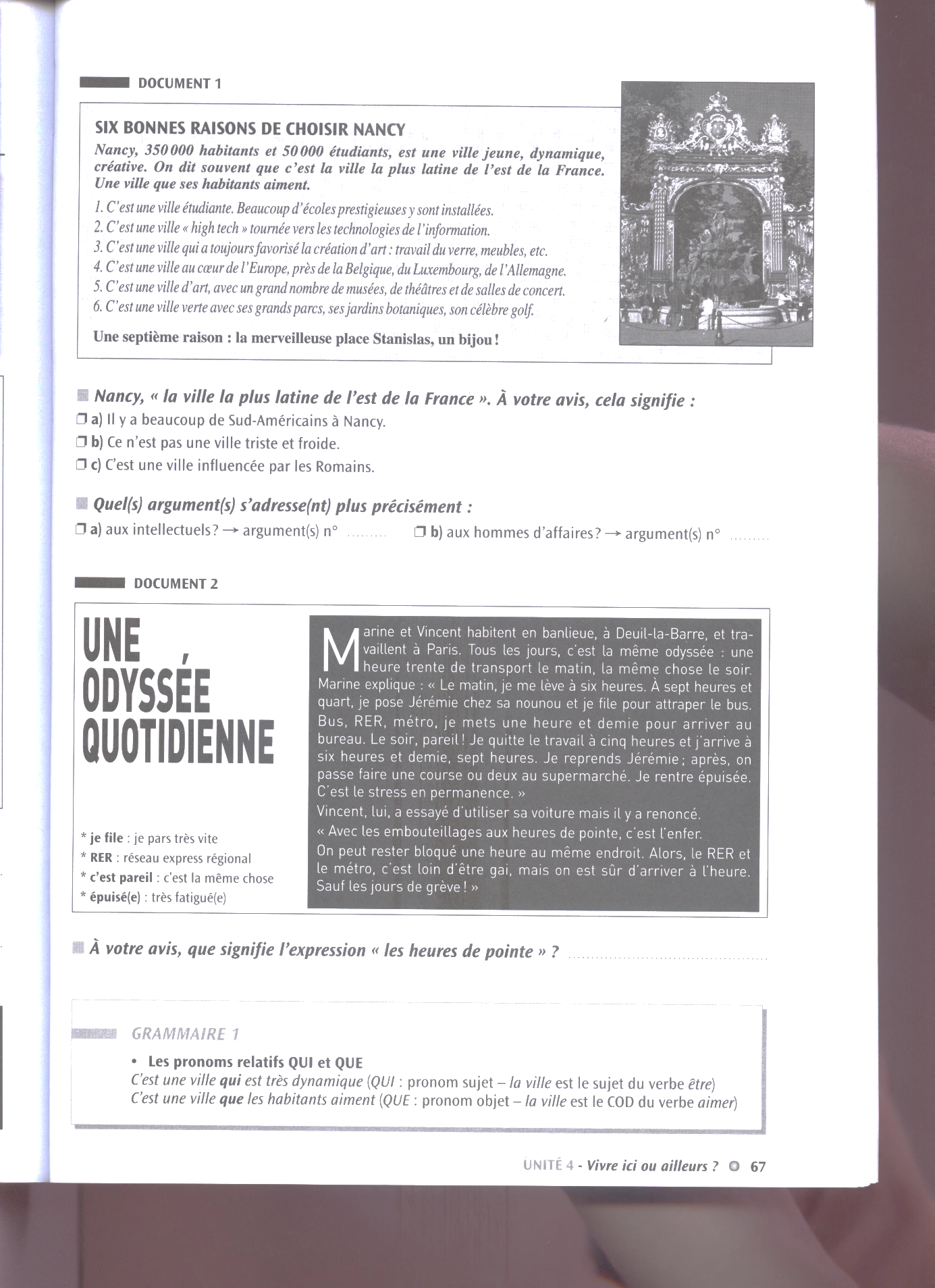 Marine et Vincent habitent-ils loin de leur travail ? Justifiez avec le texte. 2Marine amène son fils à l’école le matin : Vrai ou Faux ? Justifiez avec le texte. 2Comment Marine dit elle qu’elle est fatiguée ? 1Pourquoi Marine est-elle stressée ? Expliquez avec vos mots. 2Que signifie « les heures de pointe » ? 1Pourquoi Vincent préfère-t-il prendre le RER et le métro ? 2III/ Expression écrite …………./ 20Expliquez votre semaine habituelle dans votre pays.  : tell what you usually do in a week.Utilisez correctement le présent et des verbes pronominaux. 5 à 10 lignes.